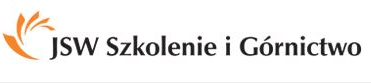 FORMULARZ OFERTOWY – CZĘŚĆ HANDLOWAdo postępowania przetargowego pn.„Zakup i dostawa: pięciu agregatów pompowych pneumatycznych przeznaczonych do tłoczenia przy pomocy sprężonego powietrza środka pianotwórczego w stosunku mieszania żywicy mocznikowo – formaldehydowej do katalizatora 1:1,trzech agregatów pompowych do przetłaczania spoiw mineralno – cementowych,czterech agregatów pompowych pneumatycznych przeznaczonych do tłoczenia przy pomocy sprężonego powietrza środka pianotwórczego w stosunku mieszania żywicy mocznikowo – formaldehydowej do katalizatora 4:1.”ZAŁĄCZNIK  Nr 1Dane Oferenta:1. Nazwa firmy:....................................................................................................................................2. Adres pocztowy:....................................................................................................................................3. Numer telefonu i faksu:..................................................................4. e-mail:..................................................................5. Numer NIP:..................................................................6. Numer REGON:..................................................................Podpis i pieczęć uprawnionego przedstawiciela OferentaZAŁĄCZNIK  Nr 2Cena za przedmiot oferty1.1. Dostawa pięciu agregatów pompowych pneumatycznych przeznaczonych do tłoczenia przy pomocy sprężonego powietrza środka pianotwórczego w stosunku mieszania żywicy mocznikowo – formaldehydowej do katalizatora 1:1Cena jednostkowa za agregat pompowy pneumatycznych :cena netto ............................................................... zł(słownie: .....................................................................................................................................)podatek VAT ......................................................... %cena brutto .............................................................. zł(słownie: .....................................................................................................................................)Łączna cena za dostawę 5 szt. agregatów pompowych pneumatycznych:cena netto ............................................................... zł(słownie: .....................................................................................................................................)podatek VAT ......................................................... %cena brutto .............................................................. zł(słownie: .....................................................................................................................................)1.2. Dostawa trzech agregatów pompowych do przetłaczania spoiw mineralno – cementowychCena jednostkowa za agregat pompowy do spoiw mineralno - cementowych :cena netto ............................................................... zł(słownie: .....................................................................................................................................)podatek VAT ......................................................... %cena brutto .............................................................. zł(słownie: .....................................................................................................................................)Łączna cena za dostawę 3 szt. agregatów pompowych do spoiw mineralno - cementowych:cena netto ............................................................... zł(słownie: .....................................................................................................................................)podatek VAT ......................................................... %cena brutto .............................................................. zł(słownie: .....................................................................................................................................)1.3. Dostawa czterech agregatów pompowych pneumatycznych przeznaczonych do tłoczenia przy pomocy sprężonego powietrza środka pianotwórczego w stosunku mieszania żywicy mocznikowo – formaldehydowej do katalizatora 4:1Cena jednostkowa za agregat pompowy pneumatycznych :cena netto ............................................................... zł(słownie: .....................................................................................................................................)podatek VAT ......................................................... %cena brutto .............................................................. zł(słownie: .....................................................................................................................................)Łączna cena za dostawę 4 szt. agregatów pompowych pneumatycznych:cena netto ............................................................... zł(słownie: .....................................................................................................................................)podatek VAT ......................................................... %cena brutto .............................................................. zł(słownie: .....................................................................................................................................)Podpis i pieczęć uprawnionego przedstawiciela Oferenta